              Ponovi pred ispit - imenice, glagoli, pridjeviMeđu nabrojanim riječima zaokruži imenicestol        trčati       sestra      Dubrovnik     ptičica     odličan      ljeto            je             uzmeš           lijep        konji2. Nadopuni glagolima sljedeće rečeniceNa igralištu se _______________. Baka ______________ukusne kolače.                Na more___________________vlakom.Ivan ujutro dugo _______________.3. Dodaj ovim imenicama pridjeveKlaun (Kakav je?)                                              Telefon(čiji je?)4. Napiši množinu ovih imenicakonj     ____________     leptir    _____________grad _____________    nož   _________________5. Zaokruži umanjenice u rečenicama.Na nebu se pojavilo sunašce. Sarina kućica od školjkica na plaži sagrađena je od kamenčića. 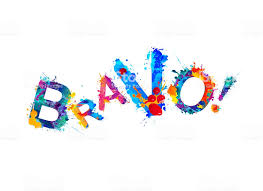 